	HEAT-RELATED ILLNESSES	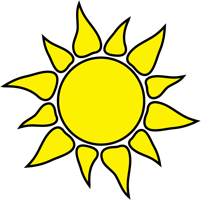 This material was produced under grant number SH05051SH8 from the Occupational Safety and Health Administration, U.S. Department of Labor. It does not necessarily reflect the views or policies of the U.S. Department of Labor, nor does mention of trade names, commercial products, or organizations imply endorsement by the U.S. Government.Heat Stroke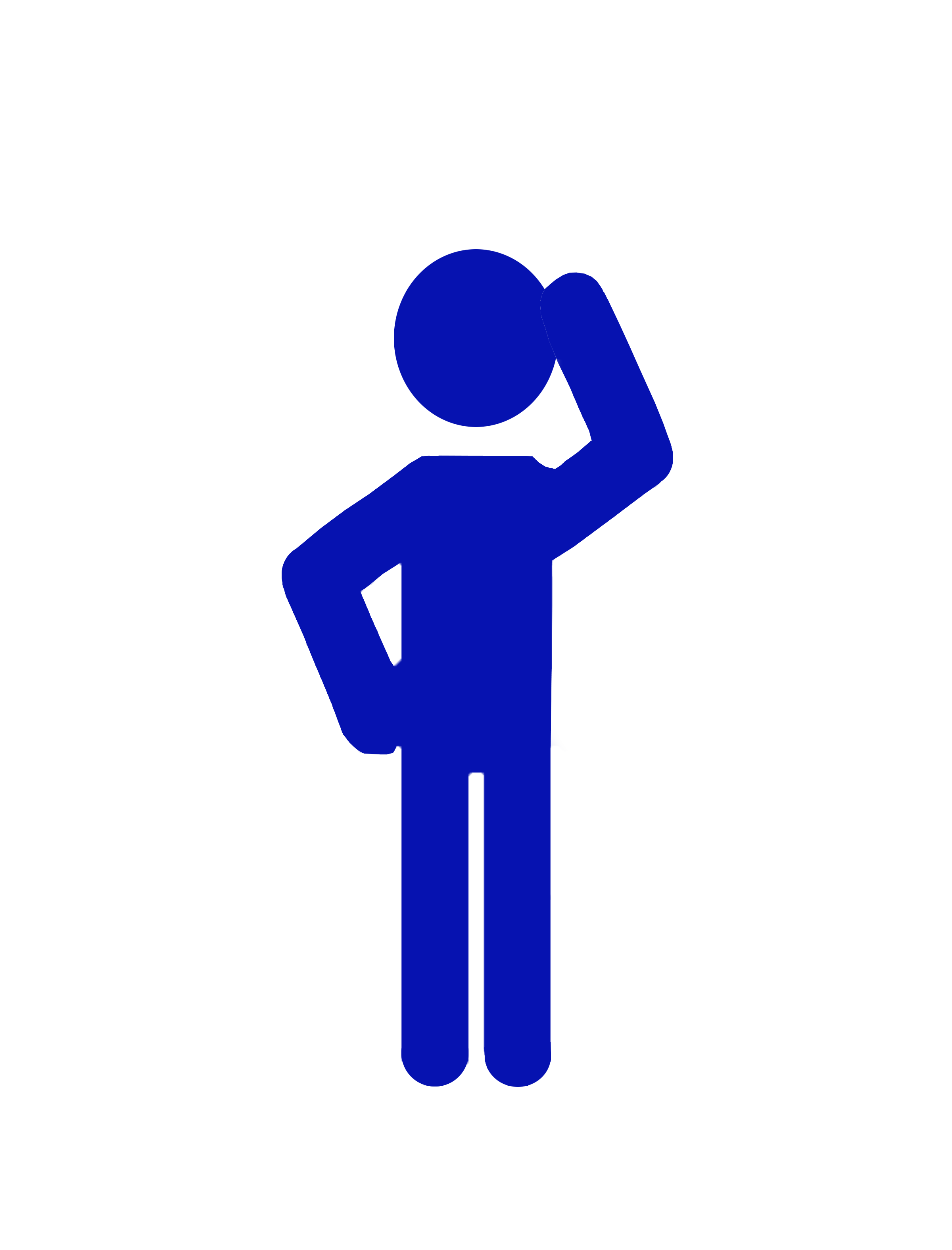 Heat ExhaustionHot, red, dry skinPale, cool, clammy skinAltered mental statusIrritableUsually no sweatingExcessive sweatingHeadache, nausea or vomitingHeadache, nausea or vomitingLoss of consciousnessDizzinessCALL 911 IMMEDIATELY!COOL DOWN PERSON ANY WAY YOU CAN.Cool down person. Move to shaded area. Give cool drinks. Call for medical assistance.